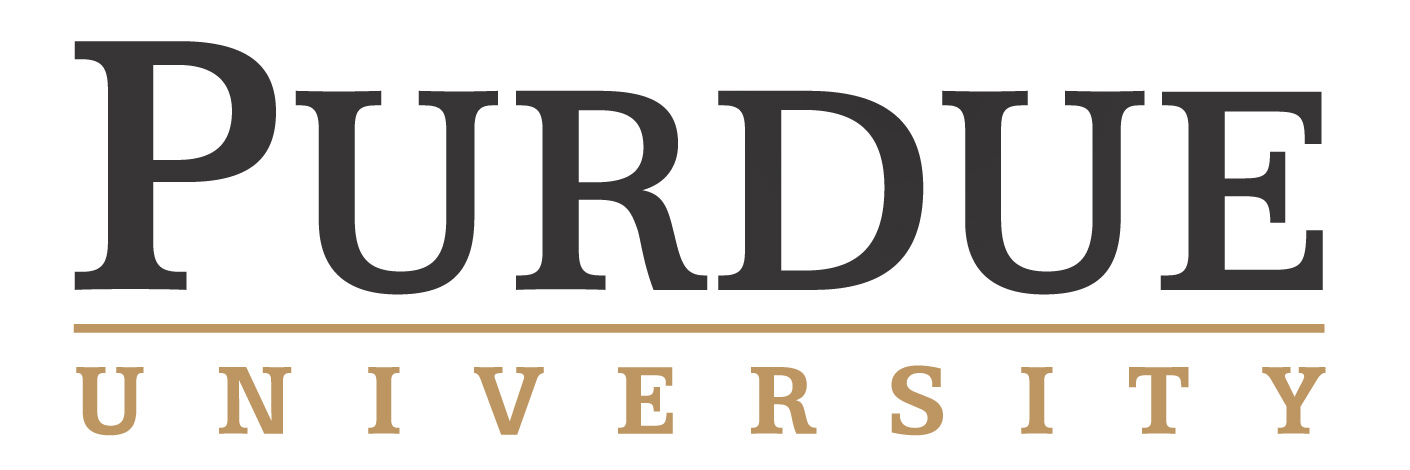 MINOR IN COMPUTER & INFORMATION TECHNOLOGY
FOR STUDENTS EARNING DEGREES OUTSIDE COMPUTER & INFORMATION TECHNOLOGYEFFECTIVE FALL 2014 (201510)Student Name: ________________________________ ID Number:  _________________________
Graduation Date:			  School/College: 			 Major: __________________ Email Address: ________________________________ Date: _______________________________
Minor Code:  CNIT15 Credit Hours RequiredCNIT 18000 (3 credits) required + 12 CNIT credits that fulfill CIT Major RequirementsMajor requirements: 
See catalog.purdue.edu for CIT Major Requirements
Go to: Undergraduate, Polytechnic Institute, Department of Computer and Information Technology
Programs: Baccalaureate to see courses that meet degree requirements.  
You may wish to take courses that meet a common theme: i.e. cybersecurity, network engineering, systems analysis and design, database, programming, etc.Required:A 2.0 GPA in all minor coursesNo course may be taken pass/failTransfer credit, course substitutions, and credit by exam limited to three (3) credit hoursThe following courses will fulfill the CNIT 15501 requirement:
a.  CNIT 10500 , or CNIT 17500  (does not count as substitution)
b.  CS 17700 , CS 18000 , CGT 21500  or any 3 credit programming course at Purdue (counts as a substitution)CNIT 13600  cannot be used to fulfill the minor requirementsCourse requisites (pre-requisites, concurrent pre-requisites, and restrictions) must be met30000 level courses require permission from CIT AdvisorMinors course requests will be accommodated during open registration periods. Remaining spaces will be allocated based on student candidacy status and classification – request space through Scheduling Assistant for consideration.  The CIT minor can be attached to any Purdue University major that will accommodate or allow it.The CIT minor can be attached to any Purdue University major that will accommodate or allow it. Please have your advisor add to your record.  
Students wishing to complete this set of requirements must request a catalog term of Fall 2014 (201510) or later.GradeCourseCourseCourse TitleCredits_____CNIT18000Introduction to Systems Development3_____CNIT________________________________________3_____CNIT__________________________________________3_____CNIT__________________________________________3_____CNIT__________________________________________3TotalTotalTotal15